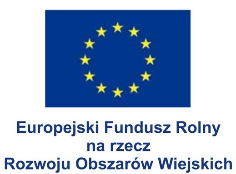 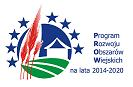 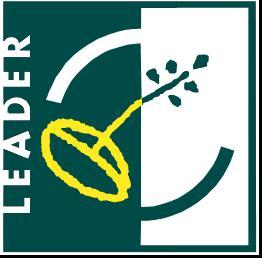 „Europejski Fundusz Rolny na rzecz Rozwoju Obszarów Wiejskich: Europa inwestująca w obszary wiejskie”Realizacja operacji Budowa infrastruktury rekreacyjnej wraz z utworzeniem szlaku turystycznego „Rowerem w poszukiwaniu Boberków” (Drągowina-Kotowice-Niwiska-Kaczenice-Klępina) jest współfinansowana w ramach poddziałania 19.2 „Wsparcie na wdrażanie operacji w ramach strategii rozwoju lokalnego kierowanego przez społeczność” Programu Rozwoju Obszarów Wiejskich na lata 2014-2020.Wykonawca :Nazwa…………………………………………………………………………………………………….Siedziba: ………………………………………………………………………………………………….Nr telefonu…………………………………………Nr faxu…………………………………………….REGON…………………………………………….Nip…………………………………………………Internet: http://........................................................................e-mail.....................................................Reprezentowany przez:……………………………………………………….
(imię i nazwisko)……………………………………………………….
(stanowisko)……………………………………………………….
(podstawa do reprezentacji)OŚWIADCZENIEskładane na podstawie § 5 pkt 6) Rozporządzenia Ministra Rozwoju z dnia 26 lipca 2016 r., w sprawie rodzajów dokumentów, jakich może żądać Zamawiający od Wykonawcy w postępowaniu o udzielenie zamówieniaDOTYCZĄCE BRAKUORZECZENIA TYTUŁEM ŚRODKA ZAPOBIEGAWCZEGO ZAKAZU UBIEGANIA SIĘ O ZAMÓWIENIA PUBLICZNENa potrzeby postępowania o udzielenie zamówienia publicznego, na dostawę pn. Budowa infrastruktury rekreacyjnej wraz z utworzeniem szlaku turystycznego „Rowerem w poszukiwaniu Boberków” (Drągowina-Kotowice-Niwiska-Kaczenice-Klępina) – dostawa urządzeń placu zabaw i siłowni zewnętrznychprowadzonego przez Zamawiającego – Gminę Nowogród Bobrzański w trybie przetargu nieograniczonego, oświadczam(y), że wobec podmiotu, który reprezentuję  nie zostało wydane, tytułem środka zapobiegawczego, orzeczenie o zakazie ubiegania się o zamówienie publiczne. ………………………., dn…………………….			…………………………….(podpis(y) osoby (osób) uprawnionej (nich) do reprezentacji Wykonawcy)